Wymagane jest uzyskanie co najmniej 30 ECTS, w tym co najmniej 25 ECTS łącznie z tytułu zaliczenia zajęć specjalizacyjnych, oraz co najmniej 3 ECTS uzyskanych łącznie z tytułu zaliczenia zajęć pozaspecjalizacyjnych. Należy uzyskać co najmniej 15 ECTS w ciągu pierwszych dwóch lat kształcenia / A minimum of 30 ECTS is required, including at least 25 ECTS for the completion of specialisation courses, and at least 3 ECTS obtained for the completion of additional classes (beyond specializations). At least 15 ECTS must be obtained during the first two years of training.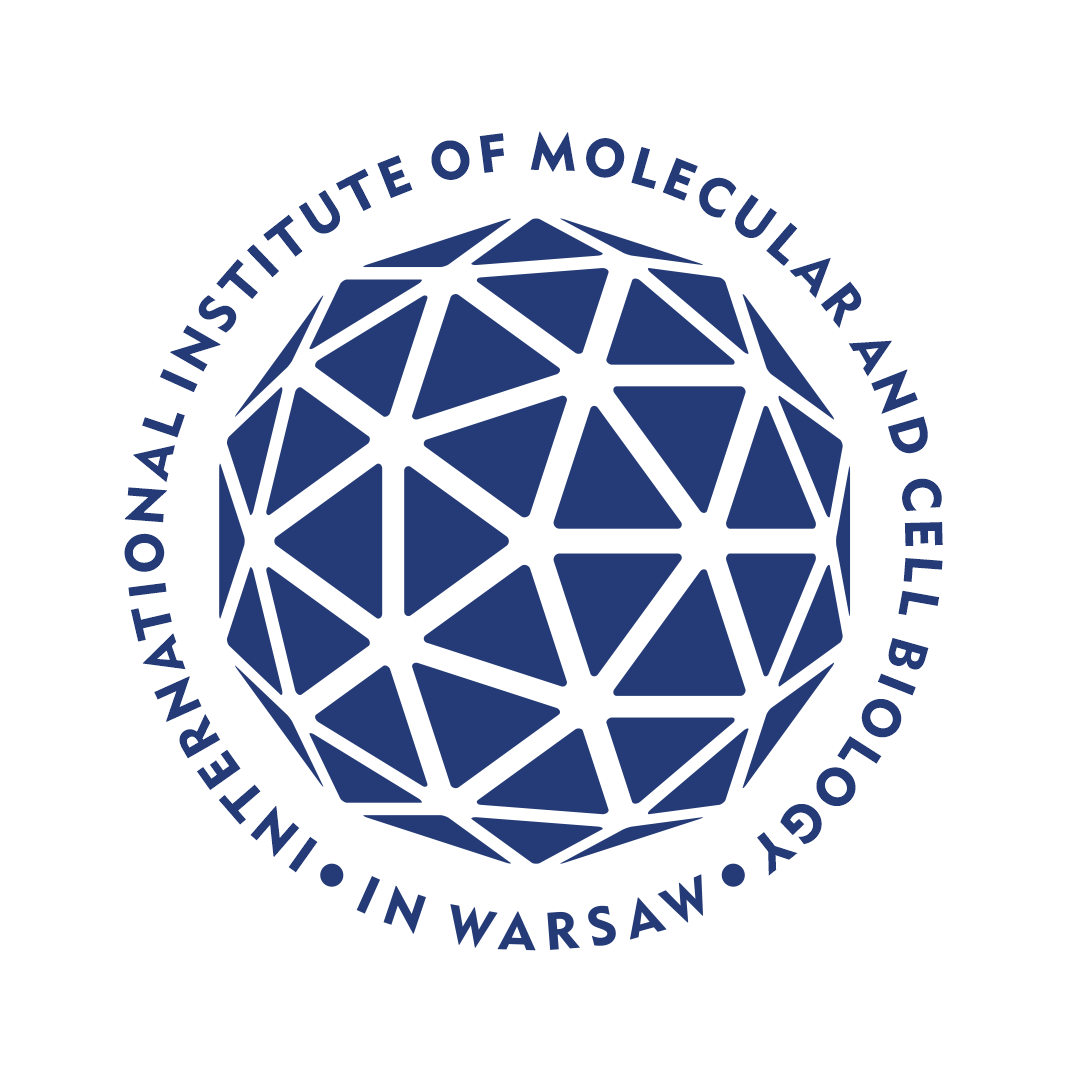 UWAGA: Informacje o zaliczeniach za pierwsze trzy semestry uzupełnia Biuro Spraw Doktoranckich /NOTE: Credit information for the first three semesters is completed by the PhD OfficeCzęść A, A1, B, C, C1, D, E, F, G, H, I wypełnia doktorant /Part A, A1, B, C, C1, D, E, F, G, H, I to be filled by a doctoral student(A1) Kierunkowe wykłady specjalizacyjne  –  Specialization lecturesNależy uzyskać minimum 10 ECTS w trakcie pierwszych dwóch lat nauki w Szkole zaliczając egzaminami poniższe wykłady, przy czym wymagane jest zaliczenie obu wykładów z Neurobiologii lub obu wykładów z Biochemii / A minimum of 10 ECTS should be obtained during the first two years of studying by passing the exams, both in Neurobiology or both in Biochemistry*Skala ocen: bardzo dobry (bdb, 5); dobry plus (db+, 4+); dobry (db, 4); dostateczny plus (dst+, 3+); dostateczny (dst, 3); niedostateczny (ndst, 2). *Grading scale: very good (5);  good plus (4+); good (4);  pass plus (3+);  pass (3);  fail (2).(A2) Inne wykłady –  Other lectures (B) Szkolenia specjalizacyjne  – Specialization training(C)  Seminaria specjalizacyjne – Specialization seminars(C1) Zajęcia poza Warsaw-4-PhD – Classes external to Warsaw-4-PhD (D) Zajęcia pozaspecjalizacyjne (w tym szkolenia z zakresu umiejętności miękkich) - Additional classes (including soft-skills training)(E) Opieka nad stażystami i/lub prezentacja wyników badań na konferencji naukowej/ Supervision of trainees and/or presentation of research results at a scientific conference(1 punkt ECTS za opiekę nad magistrantami lub stażystami nie krótszą niż 30 dni potwierdzoną przez promotora i promotora pomocniczego (jeśli dotyczy). Maksymalnie 1 punkt w trakcie 4 lat nauki. 2 punkty ECTS za zaprezentowanie wyników pracy badawczej doktoranta w formie wykładu na konferencji krajowej lub międzynarodowej liczącej minimum 100 uczestników, 
1 ECTS za zaprezentowanie wyników pracy badawczej doktoranta w formie plakatu na konferencji krajowej lub międzynarodowej liczącej minimum 100 uczestników.1 ECTS credit for supervision of a master student or trainee of not less than 30 days, confirmed by the supervisor and auxiliary supervisor (if applicable). Maximum of 1 credit in a course of study. 2 ECTS points for a scientific talk at a national or international conference attended by at least 100 participants. 1 ECTS point for a presentation of the research results in a form of a poster at a national or international conference, attended by at least 100 participants.)(F)  Suma uzyskanych punktów ECTS, kategorie A, A1, B, C, C1, D I E - ECTS obtained in A, A1, B, C, C1, D and E categories(G)  Czy uzyskał(-a) Pan/Pani zaliczenie wszystkich zajęć zaplanowanych na IV semestr?        Have you obtained credits for all classes that had been planned for the 4th semester?                                   TAK                             NIE                                  YES                              NOJeśli NIE – proszę skomentować brak zaliczenia poniżej/ (If NO – please comment below): ………………………………………………………………………………………………………………………………………………………………………………………………………………………………………………………………………………………………………………………………………………………………………………………………………(H)  Planowany temat rozprawy doktorskiej  - Planned title of the doctoral thesis………………………………………………………………………………………………………………………………………………………………………………………………………………………………………………………………………………………………………………………………………………………………………………………………………(I)  Opis prowadzonych badań  - Description of the research conductedCel badań wraz z uzasadnieniem / Research objectives with justification:………………………………………………………………………………………………………………………………………………………………………………………………………………………………………………………………………………………………………………………………………………………………………………………………………Opis badań realizowanych  w ciągu minionych dwóch lat kształcenia, główne wyniki i wnioski / Description of the research carried out in the past two years of education, main results and conclusions:………………………………………………………………………………………………………………………………………………………………………………………………………………………………………………………………………………………………………………………………………………………………………………………………………Zgodność realizacji zadań z indywidualnym planem badawczym / compliance of task completion with the individual research plan  	                                                     TAK                                 NIE 	                                                     YES                                 NOTerminowość wykonania zadań / Completing task on time 	                                                     TAK                                 NIE 	                                                     YES                                 NOPrzyczyny opóźnień w realizacji Indywidualnego Planu Badawczego / Reasons for delays in implementing the Individual Research Plan………………………………………………………………………………………………………………………………………………………………………………………………………………………………………………………………………………………………………………………………………………………………………………………………………Dalsze plany badawcze / Future research plans:………………………………………………………………………………………………………………………………………………………………………………………………………………………………………………………………………………………………………………………………………………………………………………………………………(J) Aktywnosć naukowa i popularyzacyjna  - Scientific and popularizing activityAktywność naukowa (publikacje naukowe, udział w projektach badawczych, nagrody i stypendia) / Scientific activity (scientific publications, participation in research projects, awards and scholarships).………………………………………………………………………………………………………………………………………………………………………………………………………………………………………………………………………………………………………………………………………………………………………………………………………Aktywność popularyzatorska / Popularizing activity………………………………………………………………………………………………………………………………………………………………………………………………………………………………………………………………………………………………………………………………………………………………………………………………………Oświadczam, że dane zawarte w niniejszym sprawozdaniu są zgodne ze stanem faktycznym.I declare that the data provided in this report are correct and true.Data i podpis doktoranta:  …………………………………………............................................................................(Date, doctoral student’s signature)(K)  Opinia promotora dotycząca realizacji programu kształcenia, indywidualnego planu badawczego oraz innych naukowych przedsięwzięć i osiągnięć doktoranta (max. 200 słów) - Supervisor's opinion concerning the completion of the curriculum of studies, implementation of the individual research plan and other scientific activities and achievements of the doctoral student (up to 200 words)UWAGA/NOTE: Wypełnia promotor lub promotor pomocnicy (To be filled in by the supervisor or auxiliary supervisor)Opinia o postępach pracy naukowej doktoranta w ciągu minionych dwóch lat/ (Opinion on the PhD student’s research progress within the last two years)………………………………………………………………………………………………………………………………………………………………………………………………………………………………………………………………………………………………………………………………………………………………………………………………………………………………………………………………………………………………………………………………………………………………………………………………………………………………………………………………………………………………………………………………………………………………………………………………………………………………………………………………………………………………………………………………………………………………………………………………………………………………………………………………………………………………………………………………………………………………………………………………………………………………………………………………………………………………………………………………………………………………………………………………………………………………………………………………………………………………………………………………………………………………………………………………………………………………Pracę doktoranta w minionych czterech semestrach oceniam / I evaluate the progress of the doctoral student in the past four semesters:                             POZYTYWNIE          NEGATYWNIE          		   POSITIVELY             NEGATIVELYData i podpis promotora lub promotora pomocniczego:  ………………………………………….………….......(Date, Supervisor’s or auxiliary supervisor’s signature)(L) Zaliczenie czwartego semestru  - Completion of the fourth semester:  Rok studiów:           II                 Semestr:                   IV  (Year of studies:)    ………..            (Semester of studies): ………..………………………………………………………………………………...                                            Promotor  (Supervisor)……………………………………………………………………….                           Drugi promotor lub promotor pomocniczy                                 (2nd Supervisor / Auxiliary supervisor)Sprawozdanie śródokresowe – Mid-term report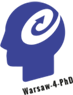 Warszawska Szkoła Doktorska Nauk Ścisłych i Biomedycznych [Warsaw-4-PhD]Warsaw PhD School in Natural and Biomedical Sciences [Warsaw-4-PhD]MIBMiK / IIMCBLp.  (No.)Tytuł wykładu(Lecture title)Wykładowca (Lecturer)Ocena*(Grade*)Data (Date)Podpis wykładowcy(Lecturer’s signature)ECTS1.Neurobiologia I/ Neurobiology I32.Neurobiologia II/ Neurobiology II33.Biochemia I/ Biochemistry I3  4.Biochemia II/ Biochemistry II35.Bioetyka / Bioethics26.Statystyka dla biologów / Statistics for biologists2Suma ECTS (ECTS credits)Suma ECTS (ECTS credits)Suma ECTS (ECTS credits)Suma ECTS (ECTS credits)Suma ECTS (ECTS credits)Suma ECTS (ECTS credits)Lp.  (No.)Tytuł wykładu(Lecture title)Wykładowca (Lecturer)Ocena(Grade*)Data (Date)Podpis wykładowcy(Lecturer’s signature)ECTSSuma ECTS (ECTS credits)Suma ECTS (ECTS credits)Suma ECTS (ECTS credits)Suma ECTS (ECTS credits)Suma ECTS (ECTS credits)Suma ECTS (ECTS credits)Lp.  (No.)Temat szkolenia(Topic of the training)Osoba udzielająca zaliczenie (Credit given by:)Data (Date)Podpis osoby udzielającej zaliczenie(Instructor’s Signature)ECTS1.Szkolenia indywidualne pod kierunkiem promotora/Training in laboratory – sem IV1/semesterSuma ECTS (ECTS credits)Suma ECTS (ECTS credits)Suma ECTS (ECTS credits)Suma ECTS (ECTS credits)Suma ECTS (ECTS credits)Lp.  (No.)Nazwa seminarium (Seminar details)Liczbagodzin  (Number of hours)Obecność (%)AttendanceData (Date)Podpis wykładowcy(Instructor’s Signature)ECTS1.Seminarium MIBMiK/IIMCB Online Seminar series - I semester152. Seminarium MIBMiK/IIMCB Online Seminar series - II semester153. Seminarium MIBMiK/IIMCB Online Seminar series - II semester154. Seminarium MIBMiK/IIMCB Online Seminar series - IV semester155.Seminarium wewnętrzne MIBMiK/ IIMCB Internal Seminar series - I semester156.Seminarium wewnętrzne MIBMiK/ IIMCB Internal Seminar series - II semester157.Seminarium wewnętrzne MIBMiK/ IIMCB Internal Seminar series - III semester158.Seminarium wewnętrzne MIBMiK/ IIMCB Internal Seminar series - IV semester 15Suma ECTS (ECTS credits)Suma ECTS (ECTS credits)Suma ECTS (ECTS credits)Suma ECTS (ECTS credits)Suma ECTS (ECTS credits)Suma ECTS (ECTS credits)Prezentacja na sesji sprawozdawczej doktorantów MIBMIK/ Presentation at IIMCB PhD students report session                                                    Rok 1/ Year 1      1 ECTS                                                    Rok 2/ Year 2  1 ECTSPrezentacja na sesji sprawozdawczej doktorantów MIBMIK/ Presentation at IIMCB PhD students report session                                                    Rok 1/ Year 1      1 ECTS                                                    Rok 2/ Year 2  1 ECTSSuma ECTS (ECTS credits)Nazwa zajęć, instytucjaClass/Course details, institutionLiczbagodzin  (Number of hours)Osoba udzielająca zaliczenie (Credit given by:)Data (Date)Podpis wykładowcy(Lecturer’s Signature)ECTSSuma ECTS (ECTS credits)     Suma ECTS (ECTS credits)     Suma ECTS (ECTS credits)     Suma ECTS (ECTS credits)     Suma ECTS (ECTS credits)     Lp.  (No.)Temat (Topic)Liczbagodzin  (Number of hours)Osoba udzielająca zaliczenie (Credit given by:)Data (Date)Podpis wykładowcy(Lecturer’s Signature)ECTSSuma ECTS (ECTS credits) Suma ECTS (ECTS credits) Suma ECTS (ECTS credits) Suma ECTS (ECTS credits) Suma ECTS (ECTS credits) Suma ECTS (ECTS credits) Konferencje naukowe/Scientific ConferencesKonferencje naukowe/Scientific ConferencesKonferencje naukowe/Scientific ConferencesKonferencje naukowe/Scientific ConferencesKonferencje naukowe/Scientific ConferencesKonferencje naukowe/Scientific ConferencesLp.  (No.)Informacje dotyczące konferencji/Conference detailsTytuł prezentacji/Title of the presentationPlakat/WystąpieniePoster/TalkPodpis promotora/Supervisor’s signatureECTSSuma ECTS (Total ECTS credits)Suma ECTS (Total ECTS credits)Suma ECTS (Total ECTS credits)Suma ECTS (Total ECTS credits)Suma ECTS (Total ECTS credits)Opieka nad stażystami/Trainees’ supervisionOpieka nad stażystami/Trainees’ supervisionOpieka nad stażystami/Trainees’ supervisionOpieka nad stażystami/Trainees’ supervisionOpieka nad stażystami/Trainees’ supervisionLp.  (No.)Szczegółowe informacje (zakres opieki) / Detailed information (scope of supervision)Liczba godzin(Number of  hours)Podpis promotora/promotora pomocniczegoSupervisor’s signature/Auxiliary supervisor’s signatureECTSSuma ECTS (Total ECTS credits)Suma ECTS (Total ECTS credits)Suma ECTS (Total ECTS credits)Suma ECTS (Total ECTS credits)Suma ECTS (ECTS credits) Data, podpis doktoranta(Date, PhD Student’s signature)Wypełnia Kierownik Specjalizacji – To be filled in by the Head of Specialization Zaliczenie IV semestru                                                       TAK                NIEIVth semester completion                                                                                                                                                YES                NOData (date):……………………..                                                                                  Pieczątka i podpis                                                                                                                                                                                                                                                                                 (Seal and signature)